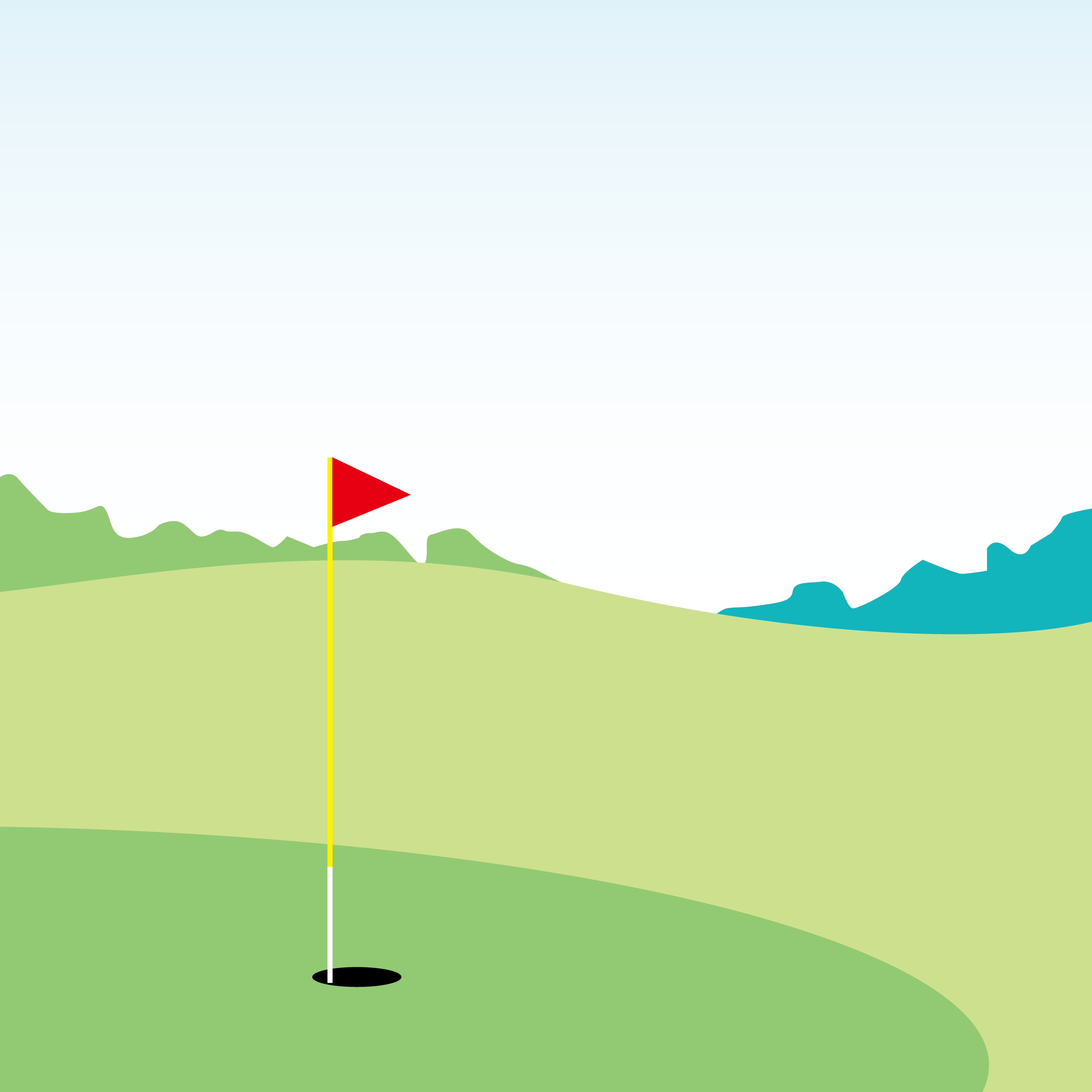 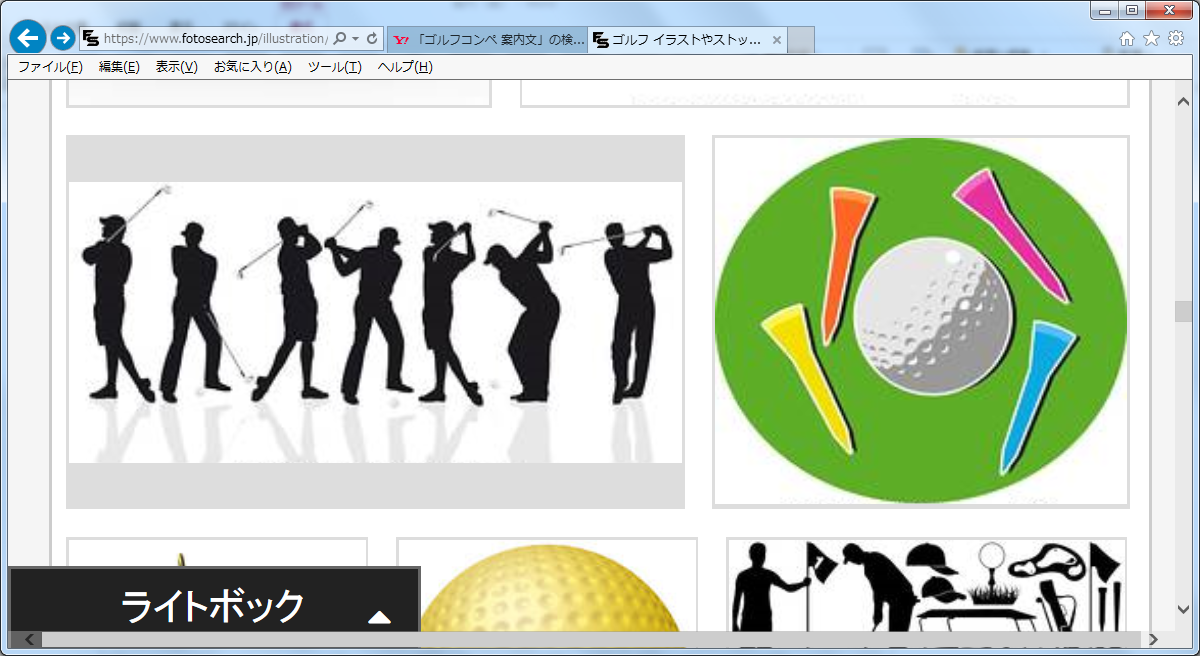 第２２回市民チャリティゴルフ大会時下、皆様にはますますご清栄のこととお喜び申し上げます。さて、本大会は地域住民の親睦・健康増進等やチャリティ基金を寄付することで福祉の増進や地域の活性化等に貢献することを目的に開催いたします。ふるってご参加下さいますようご案内申し上げます。日　　時　令和元年1０月１６日（水）　　　　　午前8時00分スタート場　　所　筑紫ヶ丘ゴルフクラブ申込締切　令和元年８月３０日（金）まで定　　員　５0組（２０0名）協賛いただける方は９月３０日（月）までに商工会までお願いいたします。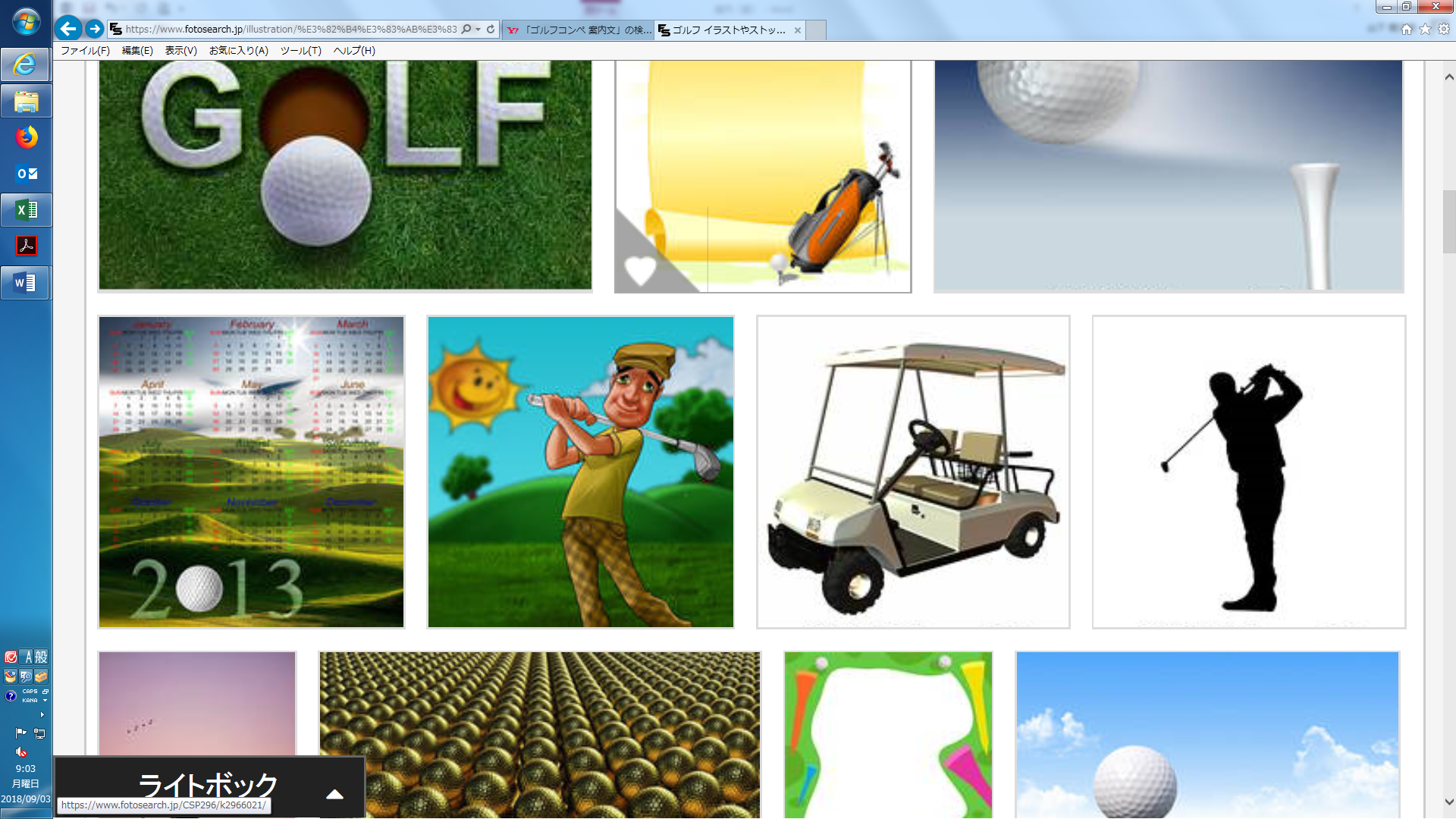 ※表彰での賞品にさせていただきます。市民チャリティゴルフ大会　申込書市民チャリティゴルフ大会　申込書市民チャリティゴルフ大会　申込書市民チャリティゴルフ大会　申込書市民チャリティゴルフ大会　申込書市民チャリティゴルフ大会　申込書市民チャリティゴルフ大会　申込書●申し込み代表者を一番上の欄にご記入ください。後日、スタート時間等の連絡を申込み代表者の方にのみ致します。（ＦＡＸあるいは郵送）「ふりがな等」記入もれがないようお願い致します。●申し込み代表者を一番上の欄にご記入ください。後日、スタート時間等の連絡を申込み代表者の方にのみ致します。（ＦＡＸあるいは郵送）「ふりがな等」記入もれがないようお願い致します。●申し込み代表者を一番上の欄にご記入ください。後日、スタート時間等の連絡を申込み代表者の方にのみ致します。（ＦＡＸあるいは郵送）「ふりがな等」記入もれがないようお願い致します。●申し込み代表者を一番上の欄にご記入ください。後日、スタート時間等の連絡を申込み代表者の方にのみ致します。（ＦＡＸあるいは郵送）「ふりがな等」記入もれがないようお願い致します。●申し込み代表者を一番上の欄にご記入ください。後日、スタート時間等の連絡を申込み代表者の方にのみ致します。（ＦＡＸあるいは郵送）「ふりがな等」記入もれがないようお願い致します。●申し込み代表者を一番上の欄にご記入ください。後日、スタート時間等の連絡を申込み代表者の方にのみ致します。（ＦＡＸあるいは郵送）「ふりがな等」記入もれがないようお願い致します。●申し込み代表者を一番上の欄にご記入ください。後日、スタート時間等の連絡を申込み代表者の方にのみ致します。（ＦＡＸあるいは郵送）「ふりがな等」記入もれがないようお願い致します。No.氏名（ふりがな）性別住所住所ＴＥＬ（携帯）ＦＡＸ１（代表者）ふりがな氏名男･女〒〒２ふりがな氏名男･女〒〒３ふりがな氏名男･女〒〒４ふりがな氏名男･女〒〒希望スタート時間　　（　　　：　　　）頃希望スタート時間　　（　　　：　　　）頃希望スタート時間　　（　　　：　　　）頃希望スタート時間　　（　　　：　　　）頃ＦＡＸ申込の方はＦＡＸ952-9101までＦＡＸ申込の方はＦＡＸ952-9101までＦＡＸ申込の方はＦＡＸ952-9101まで※ご希望に添えないこともあります。ご容赦ください。※ご希望に添えないこともあります。ご容赦ください。※ご希望に添えないこともあります。ご容赦ください。※ご希望に添えないこともあります。ご容赦ください。ＦＡＸ申込の方はＦＡＸ952-9101までＦＡＸ申込の方はＦＡＸ952-9101までＦＡＸ申込の方はＦＡＸ952-9101まで第２２回　市民チャリティゴルフ大会ご案内第２２回　市民チャリティゴルフ大会ご案内日　　時令和元年10月1６日（水）午前8時00分スタート場　　所筑紫ヶ丘ゴルフクラブ　住所：那珂川市後野571　ＴＥＬ：092-952-6011協議細目18ホールストロークプレーとしローカルルール。ＨＤＣＰはダブルペリア方式同ネットの場合ローハンデの方。同ハンデの場合はカウントバック方式。参加費用会費　3,000円チャリティ基金　1,000円（チャリティ寄贈先：現人神社　※那珂川市の発展と地域活性化を目的とし現人神社に寄付する予定です。）プレー代食事付　　ビジター　　10,400円（食事券1,000円分サービス）　　　　　　　　　キャディ付　13,900円　※先着10組までとさせていただきます。当日の費用は全て個人負担表　　彰表彰式は当クラブにて行います。賞品の受渡しを行いますので1組から1人は表彰式に参加してください。賞品には生ものもあり、参加いただけない場合はこちらで処分することもございます。（アルコール類の提供はありません。お車でお越しの際は飲酒運転など厳禁でお願いします。）賞優勝・準優勝・3位～10位以下5位刻み飛び賞・ＢＢ賞・敢闘賞・特別賞（ニアピン・ドラコン含む）申込方法申込用紙を商工会事務局宛ご持参又はＦＡＸ那珂川市商工会　住所：那珂川市西隈3-1-10　ＴＥＬ：952-2949　ＦＡＸ：952-9101締　　切令和元年８月３0日（金）　※但し、一次募集は先着２０0名様迄で締切らせていただきます。注意事項プレイファーストに伴い前の組と１ホール以上空かないようご協力いただきますようお願いします。